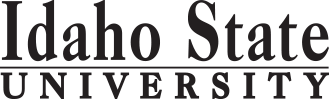 Course Subject and TitleCr. Min. Grade*GE, UU or UM**Sem. OfferedPrerequisiteCo RequisiteCo RequisiteSemester OneSemester OneSemester OneSemester OneSemester OneSemester OneSemester OneSemester OneGE Objective 1: ENGL 1101 English Composition3C-GEAppropriate placement scoreGE Objective 33GEGE Objective 5 with Lab4GECMP 2202 Photo, Graphic & Video Editing3F,SFree Electives2                                                                                            Total15Semester TwoSemester TwoSemester TwoSemester TwoSemester TwoSemester TwoSemester TwoSemester TwoGE Objective 1: ENGL 1102 Critical Reading and Writing3C-GEENGL 1101 or equivalentGE Objective 2: COMM 11013GEGE Objective 4:  CMP 2250:  History & Appreciation of Photography (suggested)3GEGE Objective 53GECMP 2286 Visual Rhetoric3                                                                                            Total15Semester ThreeSemester ThreeSemester ThreeSemester ThreeSemester ThreeSemester ThreeSemester ThreeSemester ThreeGE Objective 43C-GEENGL 1101 or equivalentCMP 1110 Media Writing3CMP 3339 Web Design3UMCMP 2202CMP 3371 Narrative Video Production3UMFree Electives3                                                                                             Total15Semester FourGE Objective 63GEGE Objective 7 or 83GECMP 2271 Television and Video Production3SCMP 1110 and CMP 2202CMP 3310 Multiplatform Storytelling3UMSCMP 1110Free Electives3                                                                                             Total15Semester FiveGE Objective 63GEGE Objective 93GEF, SCMP 4475 Corporate Video Production3UMFCMP 2202 and CMP 2271Photo Media or Design Option Elective3Free Electives3                                                                                              Total15Semester SixCMP Track Elective3CMP 4471 Advanced Video Production3UMCMP 1110,  2202, 2271, and CMP 3310 or CMP 3311CMP 1110,  2202, 2271, and CMP 3310 or CMP 3311Photo Media or Design Option Elective3SFree Electives6                                                                                              Total15Semester SevenCMP 4410 Mass Media, History, Law & Ethics3UMFCMP Track Elective3Upper Division Free Electives9UU                                                                                              Total                                        15Semester EightCMP 4403 Mass Communication and Society 3UMSUpper Division Free Electives6UUFree Electives6                                                                                              Total                                              15*GE=General Education Objective, UU=Upper Division University, UM= Upper Division Major**See Course Schedule section of Course Policies page in the e-catalog (or input F, S, Su, etc.) *GE=General Education Objective, UU=Upper Division University, UM= Upper Division Major**See Course Schedule section of Course Policies page in the e-catalog (or input F, S, Su, etc.) *GE=General Education Objective, UU=Upper Division University, UM= Upper Division Major**See Course Schedule section of Course Policies page in the e-catalog (or input F, S, Su, etc.) *GE=General Education Objective, UU=Upper Division University, UM= Upper Division Major**See Course Schedule section of Course Policies page in the e-catalog (or input F, S, Su, etc.) *GE=General Education Objective, UU=Upper Division University, UM= Upper Division Major**See Course Schedule section of Course Policies page in the e-catalog (or input F, S, Su, etc.) *GE=General Education Objective, UU=Upper Division University, UM= Upper Division Major**See Course Schedule section of Course Policies page in the e-catalog (or input F, S, Su, etc.) *GE=General Education Objective, UU=Upper Division University, UM= Upper Division Major**See Course Schedule section of Course Policies page in the e-catalog (or input F, S, Su, etc.) *GE=General Education Objective, UU=Upper Division University, UM= Upper Division Major**See Course Schedule section of Course Policies page in the e-catalog (or input F, S, Su, etc.) 2017-2018 Major Requirements2017-2018 Major RequirementsCR2018-2019 GENERAL EDUCATION OBJECTIVESSatisfy Objectives 1,2,3,4,5,6 (7 or 8) and 92018-2019 GENERAL EDUCATION OBJECTIVESSatisfy Objectives 1,2,3,4,5,6 (7 or 8) and 92018-2019 GENERAL EDUCATION OBJECTIVESSatisfy Objectives 1,2,3,4,5,6 (7 or 8) and 92018-2019 GENERAL EDUCATION OBJECTIVESSatisfy Objectives 1,2,3,4,5,6 (7 or 8) and 92018-2019 GENERAL EDUCATION OBJECTIVESSatisfy Objectives 1,2,3,4,5,6 (7 or 8) and 92018-2019 GENERAL EDUCATION OBJECTIVESSatisfy Objectives 1,2,3,4,5,6 (7 or 8) and 936  cr. minMAJOR REQUIREMENTSMAJOR REQUIREMENTS451. Written English  (6 cr. min)                                ENGL 11011. Written English  (6 cr. min)                                ENGL 11011. Written English  (6 cr. min)                                ENGL 11011. Written English  (6 cr. min)                                ENGL 11011. Written English  (6 cr. min)                                ENGL 11011. Written English  (6 cr. min)                                ENGL 11013                                                                                    ENGL 1102                                                                                    ENGL 1102                                                                                    ENGL 1102                                                                                    ENGL 1102                                                                                    ENGL 1102                                                                                    ENGL 11023Core Courses ( Visual Communication Emphasis)Core Courses ( Visual Communication Emphasis)182. Spoken English   (3 cr. min)                               COMM 11012. Spoken English   (3 cr. min)                               COMM 11012. Spoken English   (3 cr. min)                               COMM 11012. Spoken English   (3 cr. min)                               COMM 11012. Spoken English   (3 cr. min)                               COMM 11012. Spoken English   (3 cr. min)                               COMM 11013CMP 1110 Media WritingCMP 1110 Media Writing33. Mathematics      (3 cr. min)                           3. Mathematics      (3 cr. min)                           3. Mathematics      (3 cr. min)                           3. Mathematics      (3 cr. min)                           3. Mathematics      (3 cr. min)                           3. Mathematics      (3 cr. min)                           CMP 2202 Photo, Graphic & Video EditingCMP 2202 Photo, Graphic & Video Editing34. Humanities, Fine Arts, Foreign Lang.    (2 courses; 2 categories; 6 cr. min)4. Humanities, Fine Arts, Foreign Lang.    (2 courses; 2 categories; 6 cr. min)4. Humanities, Fine Arts, Foreign Lang.    (2 courses; 2 categories; 6 cr. min)4. Humanities, Fine Arts, Foreign Lang.    (2 courses; 2 categories; 6 cr. min)4. Humanities, Fine Arts, Foreign Lang.    (2 courses; 2 categories; 6 cr. min)4. Humanities, Fine Arts, Foreign Lang.    (2 courses; 2 categories; 6 cr. min)4. Humanities, Fine Arts, Foreign Lang.    (2 courses; 2 categories; 6 cr. min)CMP 2286 Visual RhetoricCMP 2286 Visual Rhetoric3CMP 3339 Web Design  CMP 3339 Web Design  3CMP 4403 Mass Communication and SocietyCMP 4403 Mass Communication and Society35. Natural Sciences         (2 lectures-different course prefixes, 1 lab; 7 cr. min)5. Natural Sciences         (2 lectures-different course prefixes, 1 lab; 7 cr. min)5. Natural Sciences         (2 lectures-different course prefixes, 1 lab; 7 cr. min)5. Natural Sciences         (2 lectures-different course prefixes, 1 lab; 7 cr. min)5. Natural Sciences         (2 lectures-different course prefixes, 1 lab; 7 cr. min)5. Natural Sciences         (2 lectures-different course prefixes, 1 lab; 7 cr. min)5. Natural Sciences         (2 lectures-different course prefixes, 1 lab; 7 cr. min)CMP 4410 Mass Media, History, Law & EthicsCMP 4410 Mass Media, History, Law & Ethics3Video TrackVideo Track15CMP 2271 Television and Video Production                                                          CMP 2271 Television and Video Production                                                          3CMP 3310 Multiplatform StorytellingCMP 3310 Multiplatform Storytelling36. Behavioral and Social Science        (2 courses-different prefixes; 6 cr. min)6. Behavioral and Social Science        (2 courses-different prefixes; 6 cr. min)6. Behavioral and Social Science        (2 courses-different prefixes; 6 cr. min)6. Behavioral and Social Science        (2 courses-different prefixes; 6 cr. min)6. Behavioral and Social Science        (2 courses-different prefixes; 6 cr. min)6. Behavioral and Social Science        (2 courses-different prefixes; 6 cr. min)6. Behavioral and Social Science        (2 courses-different prefixes; 6 cr. min)CMP 3371 Narrative Video ProductionCMP 3371 Narrative Video Production3CMP 4471 Advanced Video ProductionCMP 4471 Advanced Video Production3CMP 4475 Corporate Video ProductionCMP 4475 Corporate Video Production3One Course from EITHER Objective 7 OR  8                    (1course;  3 cr. min)One Course from EITHER Objective 7 OR  8                    (1course;  3 cr. min)One Course from EITHER Objective 7 OR  8                    (1course;  3 cr. min)One Course from EITHER Objective 7 OR  8                    (1course;  3 cr. min)One Course from EITHER Objective 7 OR  8                    (1course;  3 cr. min)One Course from EITHER Objective 7 OR  8                    (1course;  3 cr. min)One Course from EITHER Objective 7 OR  8                    (1course;  3 cr. min)7. Critical Thinking7. Critical Thinking7. Critical Thinking7. Critical Thinking7. Critical Thinking7. Critical Thinking8. Information Literacy    CMP 2203 Media Literacy (suggested)8. Information Literacy    CMP 2203 Media Literacy (suggested)8. Information Literacy    CMP 2203 Media Literacy (suggested)8. Information Literacy    CMP 2203 Media Literacy (suggested)8. Information Literacy    CMP 2203 Media Literacy (suggested)8. Information Literacy    CMP 2203 Media Literacy (suggested)Choose TWO from the other track lists                                       66Design TrackDesign TrackDesign Track9. Cultural Diversity                                                            (1 course;  3 cr. min)9. Cultural Diversity                                                            (1 course;  3 cr. min)9. Cultural Diversity                                                            (1 course;  3 cr. min)9. Cultural Diversity                                                            (1 course;  3 cr. min)9. Cultural Diversity                                                            (1 course;  3 cr. min)9. Cultural Diversity                                                            (1 course;  3 cr. min)9. Cultural Diversity                                                            (1 course;  3 cr. min)CMP 2231 Introduction to Graphic Design;CMP 2231 Introduction to Graphic Design;CMP 2231 Introduction to Graphic Design;CMP 3335 Typography and Layout; CMP 3337 Illustration;CMP 3335 Typography and Layout; CMP 3337 Illustration;CMP 3335 Typography and Layout; CMP 3337 Illustration;General Education Elective to reach 36 cr. min.                        (if necessary)General Education Elective to reach 36 cr. min.                        (if necessary)General Education Elective to reach 36 cr. min.                        (if necessary)General Education Elective to reach 36 cr. min.                        (if necessary)General Education Elective to reach 36 cr. min.                        (if necessary)General Education Elective to reach 36 cr. min.                        (if necessary)General Education Elective to reach 36 cr. min.                        (if necessary)CMP 4435 Narrative and Print; CMP 4436 Advanced Issues in DesignCMP 4435 Narrative and Print; CMP 4436 Advanced Issues in DesignCMP 4435 Narrative and Print; CMP 4436 Advanced Issues in DesignPhoto Media TrackPhoto Media TrackPhoto Media Track                                                                                                  Total GE                                                                                                  Total GE                                                                                                  Total GE                                                                                                  Total GE                                                                                                  Total GE                                                                                                  Total GE37CMP 2250/ART 2210 History and Appreciation of Photography; CMP 2250/ART 2210 History and Appreciation of Photography; CMP 2250/ART 2210 History and Appreciation of Photography; GE Objectives Courses:  Catalog YearGE Objectives Courses:  Catalog YearGE Objectives Courses:  Catalog YearGE Objectives Courses:  Catalog YearGE Objectives Courses:  Catalog YearGE Objectives Courses:  Catalog YearGE Objectives Courses:  Catalog YearCMP 2251 Introduction to Photography; CMP 3352 Photo Communication; CMP 2251 Introduction to Photography; CMP 3352 Photo Communication; CMP 2251 Introduction to Photography; CMP 3352 Photo Communication; GE Objectives Courses:  Catalog YearGE Objectives Courses:  Catalog YearGE Objectives Courses:  Catalog YearGE Objectives Courses:  Catalog YearGE Objectives Courses:  Catalog YearGE Objectives Courses:  Catalog YearGE Objectives Courses:  Catalog Year CMP 3355 Studio Photography; CMP 4457 Advanced Photography CMP 3355 Studio Photography; CMP 4457 Advanced Photography CMP 3355 Studio Photography; CMP 4457 Advanced PhotographyCMP Track Electives (choose two from the following)CMP Track Electives (choose two from the following)6MAP Credit SummaryMAP Credit SummaryMAP Credit SummaryMAP Credit SummaryMAP Credit SummaryCRCRCMP 2201 Business and Professional CommunicationCMP 2201 Business and Professional CommunicationMajor Major Major Major Major 4545CMP 2209 PersuasionCMP 2209 PersuasionGeneral Education General Education General Education General Education General Education 3737CMP 2241 Introduction to Public RelationsCMP 2241 Introduction to Public RelationsFree Electives to reach 120 creditsFree Electives to reach 120 creditsFree Electives to reach 120 creditsFree Electives to reach 120 creditsFree Electives to reach 120 credits3838CMP 2261 Introduction to AdvertisingCMP 2261 Introduction to Advertising                                                                                     TOTAL                                                                                     TOTAL                                                                                     TOTAL                                                                                     TOTAL                                                                                     TOTAL120120CMP 3332 3-D ModelingCMP 3332 3-D ModelingCMP 3333 3-D AnimationCMP 3333 3-D AnimationCMP 4404 Gender and CommunicationCMP 4404 Gender and CommunicationGraduation Requirement Minimum Credit ChecklistGraduation Requirement Minimum Credit ChecklistGraduation Requirement Minimum Credit ChecklistConfirmedConfirmedConfirmedConfirmedCMP 4422 Conflict ManagementCMP 4422 Conflict ManagementMinimum 36 cr. General Education Objectives (15 cr. AAS)Minimum 36 cr. General Education Objectives (15 cr. AAS)Minimum 36 cr. General Education Objectives (15 cr. AAS)XXXXCMP 4483 Rhetoric of Popular CultureCMP 4483 Rhetoric of Popular CultureMinimum 16 cr. Upper Division in Major (0 cr.  Associate)Minimum 16 cr. Upper Division in Major (0 cr.  Associate)Minimum 16 cr. Upper Division in Major (0 cr.  Associate)XXXMinimum 36 cr. Upper Division Overall (0 cr.  Associate)Minimum 36 cr. Upper Division Overall (0 cr.  Associate)Minimum 36 cr. Upper Division Overall (0 cr.  Associate)XXXMinimum of 120 cr. Total (60 cr. Associate)Minimum of 120 cr. Total (60 cr. Associate)Minimum of 120 cr. Total (60 cr. Associate)XXXAdvising NotesAdvising NotesAdvising NotesMAP Completion Status (for internal use only)MAP Completion Status (for internal use only)MAP Completion Status (for internal use only)MAP Completion Status (for internal use only)MAP Completion Status (for internal use only)MAP Completion Status (for internal use only)MAP Completion Status (for internal use only)It is strongly suggested to take CMP 2203 Media Literacy as GE Objective 8It is strongly suggested to take CMP 2203 Media Literacy as GE Objective 8It is strongly suggested to take CMP 2203 Media Literacy as GE Objective 8DateDateDateDateDateDateCMP 2250 History & Appreciation of Photography suggested for GE Objective 4CMP 2250 History & Appreciation of Photography suggested for GE Objective 4CMP 2250 History & Appreciation of Photography suggested for GE Objective 4Department: 10.19.2017 vb10.19.2017 vb10.19.2017 vb10.19.2017 vb10.19.2017 vb10.19.2017 vbCAA or COT:10.9.2017 jh10.9.2017 jh10.9.2017 jh10.9.2017 jh10.9.2017 jh10.9.2017 jhRegistrar: 